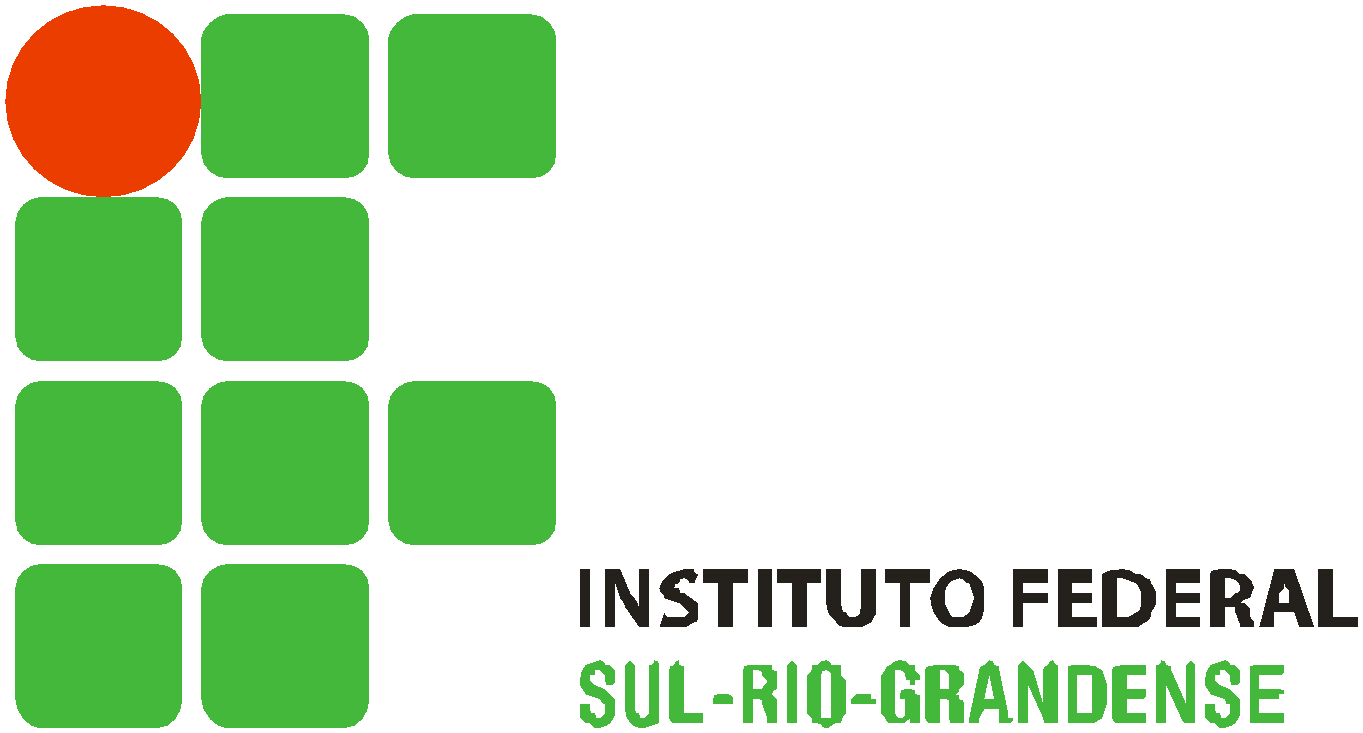 INSTITUTO FEDERAL SUL-RIO-GRANDENSEPRÓ-REITORIA DE PESQUISA, INOVAÇÃO E PÓS-GRADUAÇÃOPRÓ-REITORIA DE EXTENSÃO E CULTURAEDITAL PROPESP PROEX 02-2020 - APOIO AO EMPREENDEDORISMO INOVADOR COM FOCO NA ECONOMIA 4.0ANEXO III – DECLARAÇÃO DE COMPROMISSO DO CAMPUSDeclaramos que estamos comprometidos com a execução do projeto ___________________________________________, submetido pelo seu(sua) coordenador(a), professor(a) do IFSul, ____________________________, SIAPE _______________, para atender o EDITAL PROPESP PROEX 02-2020 - APOIO AO EMPREENDEDORISMO INOVADOR COM FOCO NA ECONOMIA 4.0 e Edital IFES nº 05/2020, que vamos zelar pela boa qualidade das ações e que vamos prover as condições necessárias ao desenvolvimento do referido projeto, especialmente no que se refere a:disponibilização de espaços físicos adequados ao desenvolvimento das atividades de iniciação tecnológica; previsão de carga horária compatível da equipe executora dos projetos;subsídio a eventuais outras despesas que se façam necessárias à execução das atividades de iniciação tecnológica, como despesas adicionais com material de consumo, diárias, passagens e despesas de locomoção, serviços de terceiros (pessoa física e pessoa jurídica), despesas com instalação de equipamentos, despesas de suporte operacional e uso de equipamentos e softwares;provimento das certificações aos estudantes cursistas das atividades de iniciação tecnológica. Local e data Diretor-Geral do campus Coordenador do projeto